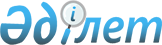 Об утверждении положения о государственном учреждении "Отдел образования, физической культуры и спорта города Курчатова Восточно-Казахстанской области Республики Казахстан"
					
			Утративший силу
			
			
		
					Постановление акимата города Курчатов Восточно-Казахстанской области от 22 мая 2015 года № 150. Зарегистрировано Департаментом юстиции Восточно-Казахстанской области 25 июня 2015 года № 4009. Утратило силу - постановлением акимата города Курчатов Восточно-Казахстанской области от 11 мая 2016 года № 439      Сноска. Утратило силу  - постановлением акимата города Курчатов Восточно-Казахстанской области от 11.05.2016 № 439.

      Примечание РЦПИ.

      В тексте документа сохранена пунктуация и орфография оригинала.

      В соответствии со статьей 39 Закона Республики Казахстан от 23 января 2001 года "О местном государственном управлении и самоуправлении в Республике Казахстан", Указом Президента Республики Казахстан от 29 октября 2012 года № 410 "Об утверждении Типового положения государственного органа Республики Казахстан", акимат города Курчатов ПОСТАНОВЛЯЕТ:

      1. Утвердить положение о государственном учреждении "Отдел образования, физической культуры и спорта города Курчатова Восточно-Казахстанской области Республики Казахстан", согласно приложению к настоящему постановлению.

      2. Настоящее постановление вводится в действие по истечении десяти календарных дней после дня его первого официального опубликования.

 Положение о государственном учреждении "Отдел образования, физической культуры и спорта города Курчатова Восточно-Казахстанской области Республики Казахстан"
1. Общие положения      1. Государственное учреждение "Отдел образования, физической культуры и спорта города Курчатова Восточно-Казахстанской области Республики Казахстан" (далее - Отдел) является государственным органом Республики Казахстан, осуществляет руководство в сфере дошкольного воспитания, начального, основного среднего и общего среднего образования, физической культуры и спорта на территории города Курчатов.

      2. Отдел осуществляет свою деятельность в соответствии с Конституцией и законами Республики Казахстан, актами Президента и Правительства Республики Казахстан, иными нормативными правовыми актами, а также настоящим Положением.

      3. Отдел является юридическим лицом в организационно-правовой форме государственного учреждения, имеет печати и штампы со своим наименованием на государственном языке, бланки установленного образца, в соответствии с законодательством Республики Казахстан счета в органах казначейства.

      4. Отдел вступает в гражданско-правовые отношения от собственного имени.

      5. Отдел имеет право выступать стороной гражданско-правовых отношений от имени государства, если оно уполномочено на это в соответствии с законодательством.

      6. Отдел по вопросам своей компетенции в установленном законодательством порядке принимает решения, оформляемые приказами руководителя Отдела и другими актами, предусмотренными законодательством Республики Казахстан.

      7. Структура и лимит штатной численности Отдела утверждаются в соответствии с действующим законодательством.

      8. Местонахождение юридического лица: 071100, Республика Казахстан, Восточно-Казахстанская область, город Курчатов, улица Тәуелсіздік, 4.

      9. Полное наименование государственного органа - государственное учреждение "Отдел образования, физической культуры и спорта города Курчатова Восточно-Казахстанской области Республики Казахстан".

      10. Учредителем Отдела является Государство в лице местного исполнительного органа города Курчатов.

      11. Настоящее Положение является учредительным документом Отдела.

      12. Финансирование деятельности Отдела осуществляется из местного бюджета города Курчатов.

      13. Отделу запрещается вступать в договорные отношения с субъектами предпринимательства на предмет выполнения обязанностей, являющихся функциями Отдела.

      14. Режим работы Отдела устанавливается правилами внутреннего трудового распорядка и не должен противоречить нормам трудового законодательства Республики Казахстан.

 2. Миссия, основные задачи, функции, права и обязанности государственного органа      15. Миссия Отдела: реализация основных направлений государственной политики в сфере образования, физической культуры и спорта на территории города Курчатов.

      16. Задачи Отдела: 

      1) создание необходимых условий для получения качественного образования, направленного на формирование, развитие и профессиональное становление личности на основе национальных и общечеловеческих ценностей, достижений науки и практики;

      2) развитие творческих, духовных и физических возможностей личности, формирование прочных основ нравственности и здорового образа жизни, обогащение интеллекта путем создания условий для развития индивидуальности;

      3) воспитание гражданственности и патриотизма, любви к своей Родине - Республике Казахстан, уважения к государственным символам и государственному языку, почитания народных традиций, нетерпимости к любым антиконституционным и антиобщественным проявлениям;

      4) приобщение к достижениям отечественной и мировой культуры; изучение истории, обычаев и традиций казахского и других народов республики; 

      5) обеспечение безопасности жизни и здоровья лиц, занимающихся физической культурой и спортом, а также участников и зрителей физкультурно-оздоровительных и спортивных мероприятий и соблюдение общественного порядка в местах проведения спортивно-массовых мероприятий;

      6) развитие национальных, технических и прикладных видов спорта;

      7) поддержка и стимулирование физической культуры и спорта;

      8) развитие научной базы для исследований в области физической культуры и спорта;

      9) содействие развитию всех видов спорта с учетом социальной и образовательной функций, а также специфики их структуры, основанной на принципе добровольной деятельности.

      17. Функции Отдела:

      1) обеспечивает предоставление начального, основного среднего и общего среднего образования, включая вечернюю (сменную) форму обучения, и общего среднего образования, предоставляемого через организации интернатного типа;

      2) организует участие обучающихся в едином национальном тестировании;

      3) организует учет детей дошкольного и школьного возраста, их обучение до получения ими среднего образования;

      4) поддерживает и оказывает содействие в материально-техническом обеспечении государственных организаций образования, реализующих общеобразовательные учебные программы начального, основного среднего и общего среднего образования (за исключением организаций образования в исправительных учреждениях уголовно-исполнительной системы);

      5) организует приобретение и доставку учебников и учебно-методических комплексов организациям образования, реализующим общеобразовательные учебные программы предшкольной подготовки, начального, основного среднего и общего среднего образования;

      6) обеспечивает дополнительное образование для детей;

      7) обеспечивает организацию и проведение школьных олимпиад и конкурсов научных проектов по общеобразовательным предметам, конкурсов районного (городского) масштаба;

      8) организует в порядке, установленном законодательством Республики Казахстан, медицинское обслуживание обучающихся и воспитанников организаций образования, за исключением дошкольных;

      9) организует в порядке, предусмотренном законодательством Республики Казахстан, бесплатное и льготное питание отдельных категорий обучающихся и воспитанников;

      10) готовит предложения в маслихат о льготном проезде обучающихся в общественном транспорте;

      11) оказывает организациям дошкольного воспитания и обучения и семьям необходимую методическую и консультативную помощь;

      12) осуществляет образовательный мониторинг;

      13) организует заказ и обеспечение организаций образования, реализующих общеобразовательные учебные программы основного среднего, общего среднего образования, бланками документов государственного образца об образовании и осуществляет контроль за их использованием;

      14) осуществляет кадровое обеспечение государственных организаций образования;

      15) обеспечивает методическое руководство психологической службой в организациях образования;

      16) выдает разрешение на обучение в форме экстерната в организациях основного среднего, общего среднего образования;

      17) обеспечивает обследование психического здоровья детей и подростков и оказание психолого-медико-педагогической консультативной помощи населению;

      18) создает инфраструктуру для занятий спортом физических лиц по месту жительства и в местах их массового отдыха;

      19) проводит городские спортивные соревнования по видам спорта совместно с местными аккредитованными спортивными федерациями;

      20) обеспечивает подготовку городских сборных команд по видам спорта и их выступления на областных спортивных соревнованиях;

      21) обеспечивает развитие массового спорта и национальных видов спорта на территории города Курчатов;

      22) координирует деятельность городских физкультурно-спортивных организаций на территории города Курчатов;

      23) присваивает спортсменам спортивные разряды: спортсмен 2 разряда, спортсмен 3 разряда, спортсмен 1 юношеского разряда, спортсмен 2 юношеского разряда, спортсмен 3 юношеского разряда;

      24) присваивает квалификационные категории: тренер высшего уровня квалификации второй категории, тренер среднего уровня квалификации второй категории, методист высшего уровня квалификации второй категории, методист среднего уровня квалификации второй категории, инструктор-спортсмен высшего уровня квалификации второй категории, спортивный судья;

      25) реализует единый региональный календарь спортивно-массовых мероприятий;

      26) координирует организацию и проведение спортивных мероприятий на территории города Курчатов;

      27) осуществляет сбор, анализ для предоставления местному исполнительному органу области информации по развитию физической культуры и спорта на территории города Курчатов по форме и в сроки, установленные законодательством Республики Казахстан;

      28) формирует и утверждает городской списк сборных команд по видам спорта по предложениям региональных и местных аккредитованных спортивных федераций;

      29) организует медицинское обеспечение официальных физкультурных и спортивных мероприятий;

      30) обеспечивает общественный порядок и общественную безопасность при проведении физкультурных и спортивных мероприятий;

      31) координирует вопросы строительства спортивных сооружений на территории города Курчатов и обеспечивает их доступность населению;

      32) оказывает методическую и консультативную помощь спортивным организациям;

      33) обеспечивает деятельность городских неспециализированных детско-юношеских школ;

      34) осуществляет в интересах местного государственного управления иные полномочия, возлагаемые на местные исполнительные органы законодательством Республики Казахстан. 

      18. Права и обязанности Отдела:

      1) вносить на рассмотрение руководству города предложения по вопросам, входящим в компетенцию Отдела;

      2) в рамках компетенции, предусмотренной законодательством Республики Казахстан привлекать работников других отделов местных исполнительных органов города для рассмотрения и совместной разработки вопросов, касающихся деятельности Отдела;

      3) инициировать проведение в установленном порядке совещаний по вопросам, входящим в компетенцию Отдела;

      4) запрашивать в рамках компетенции установленной законодательством Республики Казахстан от других государственных органов, должностных лиц, организаций и их руководителей, граждан информацию необходимую для выполнения своих функций;

      5) давать консультации по вопросам, входящим в компетенцию Отдела;

      6) представлять необходимые материалы и информацию в пределах своей компетенции и в рамках законодательства в случае официального запроса об этом юридических и физических лиц;

      7) выполнять иные обязанности, входящие в компетенцию Отдела. 

 3. Организация деятельности государственного органа      19. Руководство Отделом осуществляется первым руководителем, который несет персональную ответственность за выполнение возложенных на Отдел задач и осуществление им своих функций.

      20. Первый руководитель Отдела назначается на должность и освобождается от должности в соответствии с законодательством Республики Казахстан.

      21. Первый руководитель не имеет заместителей.

      22. Полномочия первого руководителя Отдела:

      1) в установленном законодательстве порядке назначает на должности и освобождает от должностей работников Отдела;

      2) в установленном законодательством порядке осуществляет поощрение и налагает дисциплинарные взыскания на сотрудников Отдела;

      3) в пределах своей компетенции издает приказы, дает указания, подписывает служебную документацию;

      4) утверждает должностные инструкции работников Отдела;

      5) представляет интересы Отдела в государственных органах, иных организациях;

      6) утверждает штатное расписание Отдела в пределах лимита штатной численности и структуры, утвержденных постановлением акимата города Курчатов;

      7) принимает необходимые меры по противодействию коррупции и несет за это персональную ответственность;

      8) обеспечивает равный доступ мужчин и женщин к государственной службе в соответствии с их опытом, способностями и профессиональной подготовкой;

      9) осуществляет иные полномочия в соответствии с законодательством Республики Казахстан.

      Исполнение полномочий руководителя Отдела в период его отсутствия осуществляется лицом, его замещающим в соответствии с действующим законодательством Республики Казахстан.

 4. Имущество государственного органа      23. Отдел может иметь на праве оперативного управления обособленное имущество в случаях, предусмотренных законодательством.

      Имущество Отдела формируется за счет имущества, переданного ему собственником, а также имущества, приобретенного в результате собственной деятельности и иных источников, не запрещенных законодательством Республики Казахстан.

      24. Имущество, закрепленное за Отделом, относится к коммунальной собственности.

      25. Отдел не вправе самостоятельно отчуждать или иным способом распоряжаться закрепленным за ним имуществом и имуществом, приобретенным за счет средств, выданных ему по плану финансирования, если иное не установлено законодательством и настоящим Положением.

 5. Реорганизация и упразднение государственного органа      26. Реорганизация и упразднение Отдела осуществляются в соответствии с законодательством Республики Казахстан.

 Перечень государственных организаций находящихся в ведении Отдела      1) Коммунальное государственное учреждение "Средняя общеобразовательная школа № 1 города Курчатова";

      2) Коммунальное государственное учреждение "Школа-гимназия города Курчатова";

      3) Коммунальное государственное учреждение "Средняя школа № 3 города Курчатова";

      4) Государственное казенное коммунальное предприятие "Детско-подростковый клуб "Горизонт" акимата города Курчатова Восточно-Казахстанской области";

      5) Государственное казенное коммунальное предприятие "Детско-подростковый клуб "Скала" акимата города Курчатова Восточно-Казахстанской области Республики Казахстан";

      6) Коммунальное государственное казенное предприятие "Детская музыкальная школа" акимата города Курчатова;

      7) Коммунальное государственное казенное предприятие "Дом детского и юношеского творчества" города Курчатова;

      8) Государственное коммунальное казенное предприятие "Детский сад "Журавушка" акимата города Курчатова";

      9) Коммунальное государственное казенное предприятие "Детский сад "Күншуақ" города Курчатова Восточно-Казахстанской области Республики Казахстан";

      10) Коммунальное государственное учреждение "Детско-юношеская спортивная школа по городу Курчатов Восточно-Казахстанской области Республики Казахстан".


					© 2012. РГП на ПХВ «Институт законодательства и правовой информации Республики Казахстан» Министерства юстиции Республики Казахстан
				
      Исполняющий обязанности

      акима города Курчатов

С. Кенжебеков
Утверждено
постановлением акимата
города Курчатов
от 22 мая 2015 года № 150